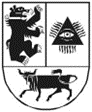 ŠIAULIŲ ................................................. DIREKTORIUSĮSAKYMASDĖL PAVADAVIMO IR PRIEMOKOS SKYRIMO 20.... m. .................... d. Nr. .........ŠiauliaiVadovaudamasi(s) Lietuvos Respublikos biudžetinių įstaigų įstatymo 9 straipsnio 2 ir 3 dalimis, Lietuvos Respublikos valstybės ir savivaldybių įstaigų darbuotojų darbo apmokėjimo ir komisijų narių atlygio už darbą įstatymo 10 straipsniu, Šiaulių ................... (toliau – Įstaiga) darbuotojų, dirbančių pagal darbo sutartis, darbo apmokėjimo sistemos aprašo, patvirtinto Įstaigos direktoriaus 20.. m. ........ d. įsakymu Nr. .... , ...... punktu ir atsižvelgdama(s) į Įstaigos (pavaduojamo darbuotojo tiesioginio vadovo pareigos, Vardas, Pavardė) 2022-...-... prašymą skirti laikinai pavaduoti (nurodomos pavaduojamo asmens pareigos, Vardas, Pavardė), kuris (nurodoma priežastis dėl kurios jis negali vykdyti savo pareigų ir laikotarpis, pvz.: dėl laikinojo nedarbingumo arba kasmetinių atostogų metu ir kt.):P a v e d u  (pavaduojančio darbuotojo pareigos, Vardas ir Pavardė) nuo 20.... m. ................ d. iki 20.... m...................d. eiti (nurodyti pavaduojamo asmens pareigas, Vardą ir Pavardę) pareigas.S k i r i u  už pavadavimą, laikinai atliekant kito darbuotojo pareigybei nustatytas funkcijas (pavaduojančio darbuotojo pareigos, Vardas ir Pavardė) ....... procentų nustatytos pareiginės algos pastoviosios dalies dydžio priemoką (pastaba: priemoka gali siekti iki 30 procentų pareiginės algos pastoviosios dalies dydžio). N u s t a t a u  priemokos mokėjimo terminą nuo 20.... m. ........ d. iki 20.... m. ........ d. (įskaitytinai) proporcingai dirbtam laikui ir darbo krūviui (pastaba: terminas gali būti ne ilgiau kaip iki kalendorinių metų pabaigos).N u r o d a u Šiaulių apskaitos centrui priemoką mokėti iš ...................................... lėšų.Direktorius (-ė) 				       					Vardas, PavardėSusipažinau: ________________________________________________          			(Darbuotojo vardas, pavardė, parašas, data)